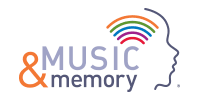 Top Broadway 1940-1969Speak LowAmerican Theatre EnsembleAlmost Like Being in LoveJohn GabrielBewitched, Bothered and BewilderedMarilyn MaxwellSo in LoveJames MeltonJune is Bustin’ Out All OverNorma ClearyOh,What a Beautiful Mornin’Bob VaneslowA Wonderful GuyNorma ZimmerThat Old Devil MoonJohnny DesmondThere’s No Business Like Show BusinessConnee BoswellWait Till You See HerJohn GabrielLuck Be a LadyAmerican Theatre EnsembleGet Me to the Church on TimeCharles PeckGetting to Know YouAlberta HopkinsI Love ParisJames MeltonI Enjoy Being a GirlEdna McGriffAll Of YouJohnny DesmondMy Favorite ThingsKaren Leslie, Babbette GeorgeI Talk to the TreesAmerican Theatre SingersSeventy-Six TrombonesSteve FranksSing HappyLiza MinnelliThe Telephone HourSweet Apple KidsMiss MarmelsteinBarbara StreisandPut on Your Sunday ClothesCharles Nelson Reilly, Jerry Dodge, Carol Channing, Igors GavonOom-Pah-PahOliver! Ensemble, Georgia BrownCamelotRichard BurtonIce CreamJerry Bock, Barbara CookLife IsOriginal Broadway Cast of ‘Zorba’There Won’t Be TrumpetsLee RemickCan You See ItSammy Davis Jr.Feeling GoodGilbert Price